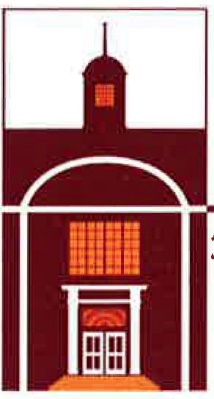 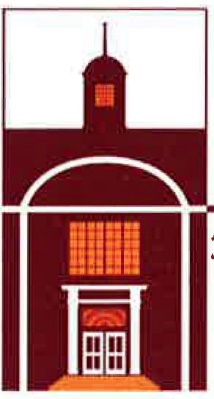 Oradell Public School District350 Prospect Avenue  I   Oradell, NJ 07649  I    oradellschool.org I    (201)261-1180Our children, our hope, our futureNOTICE OF ANTICIPATED PROFESSIONAL  VACANCIESThe following anticipated employment opportunities are expected for the Extended School Year Program, June - August 2019. Interested persons are to apply to schoolapplications@oradellschool.org by May 30, 2019.Extended School Year Program OpportunitiesSpeech/Language  Specialist(s)  to  provide  direct  service, testing and attend Eligibility/IEP Meetings during July and August.  Special Education  Teacher(s)  to teach ESY classes June 25th- July 19th (No program on the4th of July). Anticipated positions listed below.  All programs will start at 8:30AM.  All staff to report at 8:15AM.ESY Grades 1-2, 3.5 hrs/day ($2,993 total salary)*Appropriate certification required for all positions.Date of Posting:  5/15/2019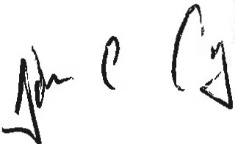 AA/EOE